Generationenhilfe Mainspitze e.V.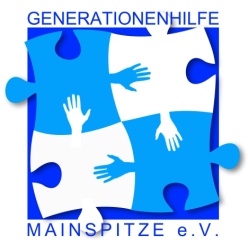 Tel: 06144-2025065474 Bischofsheim, Am Alten Gerauer Weg 28 info@gh-mainspitze.de    www.gh-mainspitze.de   21. Mai 2024 Liebe Vereinsmitgliederhiermit dürfen wir Sie und Euch herzlich einladen zu unsererMitgliederversammlung 2024am Mittwoch, dem 19. Juni, 2024, um 19.00 Uhr im Sitzungssaal (Palazzo) Schulstraße 32, BischofsheimTagesordnung:BegrüßungFeststellung der Beschlussfähigkeit, Beschluss über die TagesordnungProtokoll der letzten Mitgliederversammlung (steht auf der Homepage und Exemplare liegen ab 18 Uhr aus)a) Rechenschaftsbericht des Vorstandssprechers	b) KassenberichtAussprache zu den BerichtenBericht der KassenprüferEntlastung des VorstandsNachwahl von bis zu 3 VorstandsmitgliedernWahl eines KassenprüfersAnträgeVeranstaltungen des laufenden JahresVerschiedenesDer Vorstand würde sich freuen, Sie am 19. Juni begrüßen zu dürfen. Mit freundlichen Grüßenfür den Vorstand Helmut SchmidHinweise:Jedes Mitglied kann spätestens eine Woche vor der Mitgliederversammlung beim Vorstand schriftlich eine Änderung der Tagesordnung beantragen und Anträge (siehe Tagesordnungspunkt 10) stellen.Zur Ausübung des Stimmrechts kann ein anderes Mitglied schriftlich bevollmächtigt werden. Ein Mitglied darf jedoch nicht mehr als eine fremde Stimme vertreten.Termine zum Vormerken:Dienstag, 25. Juni, 14.30 Uhr: Erdbeerfest am TrafohausSamstag, 27.Juli, 17 00 Uhr: Sommerfest bei der SV 07 Bischofsheim